АДМИНИСТРАЦИЯ ХОРОЛЬСКОГО МУНИЦИПАЛЬНОГО РАЙОНАПОСТАНОВЛЕНИЕ4 февраля 2020 г.                              с.Хороль	        № 72О мерах по организации отдыха, оздоровленияи занятости детей Хорольского муниципального районав 2020 годуВ соответствии с Законом Российской Федерации от 19 апреля 1991 г. №1032-1 «О занятости населения в Российской Федерации», Федеральным законом от 24 июля 1998 г. №124-ФЗ «Об основных гарантиях прав ребенка в Российской Федерации», Федеральным законом от 6 октября 2003 г. №131-ФЗ «Об общих принципах организации местного самоуправления в Российской Федерации», Федеральным законом от 28 декабря 2016 г. №465-ФЗ «О внесении изменений в отдельные законодательные акты Российской Федерации в части совершенствования государственного регулирования организации отдыха и оздоровления детей», Законом Приморского края от 26 декабря 2014 г. №530-КЗ «Об организации и обеспечении отдыха, оздоровления и занятости детей в Приморском крае», постановлением Администрации Приморского края от 8 августа 2019 г. № 517-па «Об утверждении средней стоимости путевок в организациях отдыха и оздоровления детей, расположенных на территории Приморского края, и стоимости набора продуктов питания в детских оздоровительных лагерях с дневным пребыванием детей, организованных на базе краевых государственных учреждений, муниципальных образовательных организаций, на период проведения оздоровительной кампании детей в 2020 году», решением Думы Хорольского муниципального района от 29 сентября000072*2014 г. № 92 «Об утверждении Положения об организации предоставления общедоступного и бесплатного дошкольного, начального общего, основного общего, среднего общего образования по основным общеобразовательным программам в муниципальных образовательных организациях, организации предоставления дополнительного образования детей в муниципальных образовательных организациях, создании условий для осуществления присмотра и ухода за детьми, содержания детей в муниципальных образовательных организациях, а также организации отдыха детей в каникулярное время и признании утратившими силу некоторых нормативных правовых актов Думы Хорольского муниципального района в сфере образования», на основании Устава Хорольского муниципального района Приморского края и в целях обеспечения отдыха, оздоровления и занятости детей Хорольского муниципального района администрация Хорольского муниципального районаПОСТАНОВЛЯЕТ: 1. Управлению народного образования администрации Хорольского муниципального района (Абросимова) обеспечить:1.1. Сохранение и развитие инфраструктуры детского отдыха и занятости учащихся в Хорольском муниципальном районе.1.2. Использование образовательных учреждений, сетевое взаимодействие с учреждениями культуры для организации отдыха детей в каникулярное время.1.3. Координацию работы по организации отдыха детей в каникулярное время.1.4. Участие в организации временного трудоустройства несовершеннолетних в возрасте от 14 до 18 лет в каникулярное время.1.5. Мониторинг отдыха, оздоровления и занятости детей, контроль за организацией работы пришкольных оздоровительных лагерей с дневным пребыванием детей, других объединений учащихся в период каникул.1.6. Приемку пришкольных оздоровительных лагерей с дневным пребыванием детей, согласно графику.1.7. Подготовку педагогических работников, направляемых для работы в учреждения отдыха и оздоровления детей, обучение по охране труда и технике безопасности, контроль за качественным выполнением ими своих обязанностей.1.8. Работу пришкольных лагерей с дневным пребыванием детей:1.8.1. В период весенних каникул в 1 смену на 5 рабочих дней.1.8.2. В период летних (июнь, июль) каникул 2 смены по 15 рабочих дней.1.9. Работу лагеря с дневным пребыванием детей на базе «ДООЦ «Отечество», в 1 смену на 12 рабочих дней в августе месяце.2. Руководителям образовательных учреждений муниципального района:2.1. В срок до 15 мая 2020 г. провести инвентаризацию технической базы учреждений отдыха и оздоровления детей, осуществить меры по улучшению ее состояния. Места отдыха и оздоровления детей обеспечить первичными средствами пожаротушения. Произвести акарицидную обработку территории в зоне отдыха детей.2.2. Обеспечить: - полноценное 2-х разовое питание в пришкольных лагерях с дневным пребыванием детей в период летних каникул для детей в возрасте от 6,5 до 10 лет в день на одного ребенка в размере 142 руб. 83 коп., для детей старше 10 лет и до 15 лет (включительно) в день на одного ребенка в размере 161 руб. 07 коп.;- полноценное 2-х разовое питание в пришкольных лагерях с дневным пребыванием детей из средств бюджета Хорольского муниципального района в период летних каникул для детей от 16 до 18 лет (включительно) в размере 161 руб. 07 коп;- полноценное 3-х разовое питание в лагере на базе «ДООЦ «Отечество» в размере 150 руб. в сутки на человека;- контроль за санитарно-эпидемиологической обстановкой в пришкольных оздоровительных лагерях с дневным пребыванием детей;- максимальный охват учащихся малозатратными формами отдыха и занятости учащихся, организовать работу объединений учащихся по интересам ежемесячно в течение летних каникул;- отдых детей, находящихся в трудной жизненной ситуации, а также реализацию мер по профилактике безнадзорности и правонарушений несовершеннолетних в каникулярное время;- условия для сохранения жизни и укрепления здоровья детей, предупреждения детского травматизма, безопасности дорожного движения;- соблюдение требований пожарной безопасности, санитарно-эпидемиологических требований к устройству, содержанию и режиму работы пришкольных лагерей, других объединений образовательных учреждений в период каникул;- соблюдение мер безопасности при перевозке детей к организациям отдыха и оздоровления и обратно с учетом дальности перевозок и времени суток, а также в период их пребывания в указанных организациях;- проведение профилактических осмотров персонала, направляемого для работы в лагерях с дневным пребыванием детей, и медицинских осмотров несовершеннолетних при оформлении временной занятости в каникулярное время без взимания платы;- транспортное обслуживание для организованных групп детей, а также использование спортивных учреждений для организации отдыха детей в каникулярное время.3. Главному распорядителю бюджетных средств, муниципальному казенному учреждению «Служба обеспечения деятельности муниципальных образовательных учреждений Хорольского муниципального района» (Камышева) обеспечить использование средств, которые утверждены в рамках муниципальной программы «Развитие образования Хорольского муниципального района на 2016-2022 годы» на организацию занятости и отдыха детей в каникулярное время в оздоровительных лагерях с дневным пребыванием детей. 4. Финансовому управлению администрации Хорольского муниципального района (Неглядеева):4.1. Обеспечить целевое выделение средств в объеме, предусмотренном в бюджете Хорольского муниципального района на 2020 год на мероприятия по организации отдыха и оздоровления детей и трудоустройство несовершеннолетних в рамках муниципальной программы «Развитие образования Хорольского муниципального района на 2016-2022 годы».4.2. Установить расходное обязательство муниципального казенного учреждения «Служба обеспечения деятельности муниципальных образовательных учреждений Хорольского муниципального района» по организации отдыха детей в лагерях с дневным пребыванием, организованных на базе муниципальных образовательных учреждений в каникулярное время.5. Рекомендовать КГБУЗ «Хорольская ЦРБ» (Белевич) обеспечить:5.1. Обслуживание пришкольных оздоровительных лагерей с дневным пребыванием детей медицинскими работниками и обеспечение необходимыми лекарственными препаратами.5.2. Координацию работ по медицинскому обслуживанию детей в учреждениях детского отдыха и оздоровления.5.3. Проведение профилактических осмотров персонала, направляемого для работы в указанных организациях, и медицинских осмотров несовершеннолетних при оформлении временной занятости в летний период в определенные сроки.5.4. Оказание организационно-методической помощи медработникам, обслуживающим пришкольные оздоровительные лагеря с дневным пребыванием детей.5.5. Совместно с управлением народного образования администрации Хорольского муниципального района принять участие в организации профильного лагеря на базе МБОУ школы №1 с.Хороль.6. Отделу по социальной работе, культуре, физической культуре и спорту администрации Хорольского муниципального района (Кузьмин) координировать деятельность учреждений культуры, организующих отдых, культурно-массовую работу с детьми и подростками, оказывать содействие учреждениям, организующим отдых и оздоровление детей и подростков, в проведении культурно-массовой работы с учащимися образовательных учреждений муниципального района в период каникул.7. Рекомендовать:7.1. ОМВД России по Хорольскому району (Сахаров) обеспечить: - охрану общественного порядка в местах отдыха детей;- безопасность организованных групп детей при проезде к местам отдыха и обратно, а также в период их пребывания в указанных организациях;- работу по предупреждению детского дорожно-транспортного травматизма и созданию условий для безопасного нахождения детей на улицах в период каникул;- Общественному совету ОМВД России по Хорольскому району совместно с управлением народного образования администрации Хорольского муниципального района принять участие в организации профильного лагеря на базе МКОУ школы №2 с.Хороль в период летних каникул.7.2. Специалисту-эксперту территориального отдела управления Роспотребнадзора по Приморскому краю в г.Спасск-Дальний И.В.Бернацкому обеспечить:- осуществление государственного надзора за соблюдением законодательства в сфере защиты прав потребителей и санитарного законодательства в организациях отдыха и оздоровления детей; - организационно-методическое руководство деятельностью по оказанию медицинской помощи при проведении детской оздоровительной кампании.7.3. Отделу по Хорольскому муниципальному району отделения по Ханкайскому муниципальному району краевого государственного казенного учреждения «Центр социальной поддержки населения Приморского края» (Костенко Т.П.) обеспечить оздоровление детей, находящихся в трудной жизненной ситуации.7.4. Координационному совету профсоюзов Хорольского муниципального района (Украинская) осуществлять в пределах своих полномочий координацию деятельности организаций по созданию комфортных условий для отдыха и оздоровления детей.7.5. Отделению КГБУ «Приморский центр занятости населения» в Хорольском районе (Бабченко) обеспечить временное трудоустройство несовершеннолетних граждан в возрасте с 14 до 18 лет в свободное от учебы время в период летних каникул.7.6. Отделу надзорной деятельности Хорольского муниципального района (Мисюрев) обеспечить:- приемку пришкольных оздоровительных лагерей с дневным пребыванием детей, согласно графику; - организационную помощь учреждениям, обеспечивающим отдых и оздоровление детей.7.7. КГКУ «26 отряд противопожарной службы Приморского края по охране Хорольского муниципального района» (Литвиненко) совместно с управлением народного образования администрации Хорольского муниципального района принять участие в организации профильного отряда на базе МКОУ школы №3 с.Хороль в период летних каникул.8. Постановление вступает в силу со дня его принятия.9. Постановление обнародовать в установленном порядке, и разместить на официальном сайте администрации Хорольского муниципального района в информационно-телекоммуникационной сети «Интернет».10. Контроль за исполнением постановления возложить на заместителя главы администрации Хорольского муниципального района по финансовым и социальным вопросам Л.А. Петренко.Глава Хорольского муниципальногорайона - глава администрациимуниципального районаА.А. Губайдуллин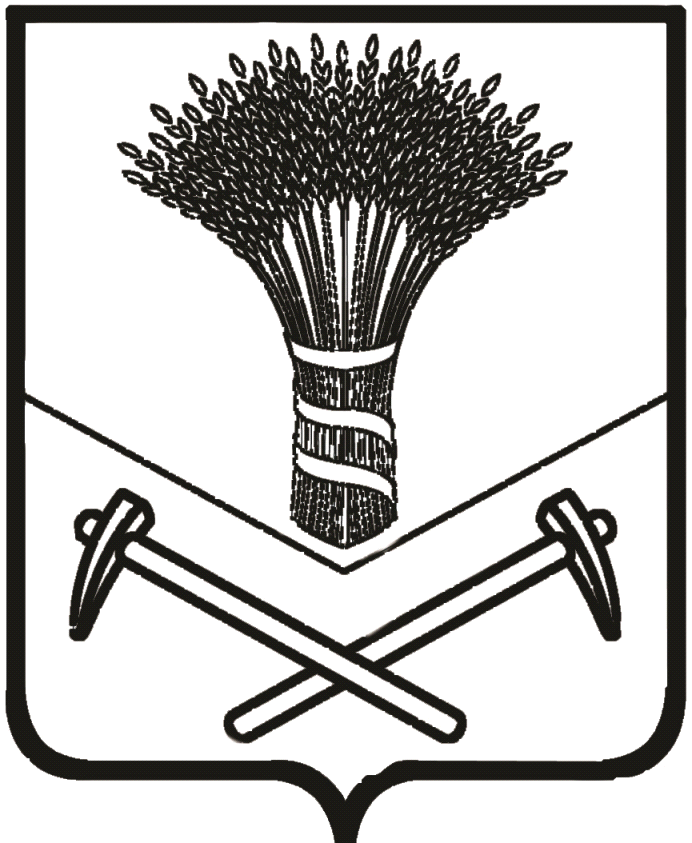 